                                                     ПРОЕКТ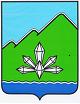 АДМИНИСТРАЦИЯ ДАЛЬНЕГОРСКОГО ГОРОДСКОГО ОКРУГА 
ПРИМОРСКОГО КРАЯПОСТАНОВЛЕНИЕ          ___________________             г. Дальнегорск              №____________Об утверждении правил принятия решенияо заключении соглашений о муниципально-частном партнерствеи концессионных соглашений на срок,превышающий срок действия утвержденныхлимитов бюджетных обязательствВ соответствии с пунктами 6 и 9 статьи 78 Бюджетного кодекса Российской Федерации, Федеральным законом от 13.07.2015 № 224-ФЗ «О государственно-частном партнерстве, муниципально-частном партнерстве в Российской Федерации и внесении изменений в отдельные законодательные акты Российской Федерации», Федеральным законом от 21.07.2005 № 115-ФЗ «О концессионных соглашениях», руководствуясь Уставом Дальнегорского городского округа, администрация Дальнегорского городского округа,ПОСТАНОВЛЯЕТ:	1. Утвердить прилагаемые Правила принятия решений о заключении соглашений о муниципально-частном партнерстве и концессионных соглашений на срок, превышающий срок действия утвержденных лимитов бюджетных обязательств.	2. Разместить настоящее постановление на официальном интернет-сайте Дальнегорского городского округа.	3. Контроль за исполнением настоящего постановления оставляю за собой.Глава Дальнегорскогогородского округа								А.М. Теребилов